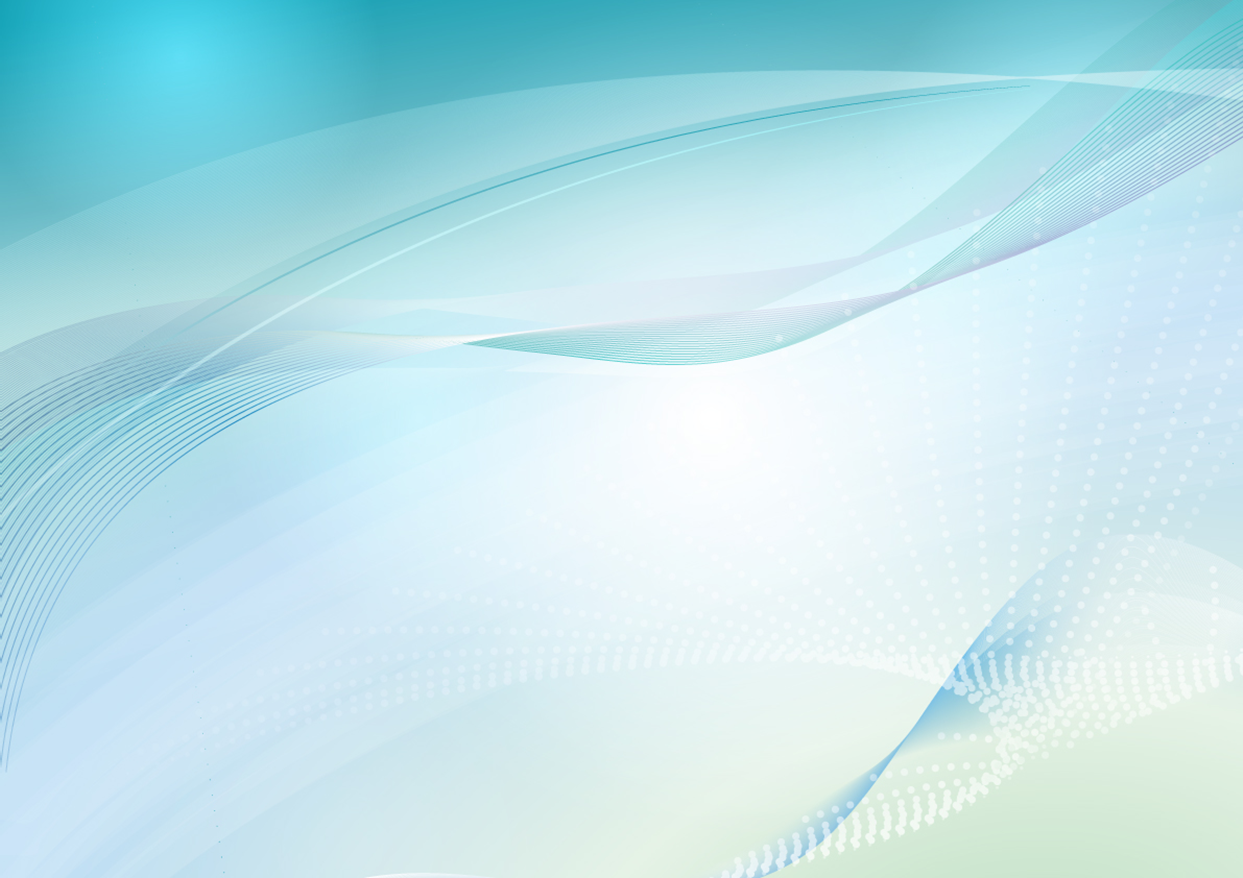 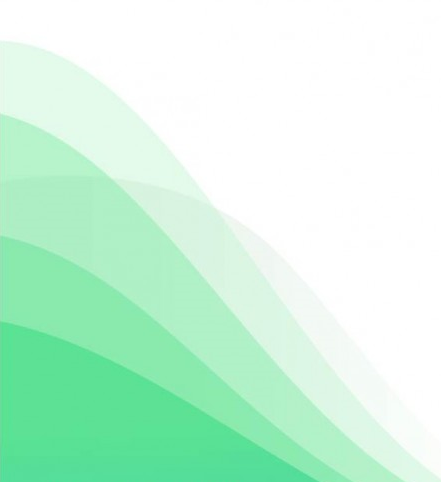 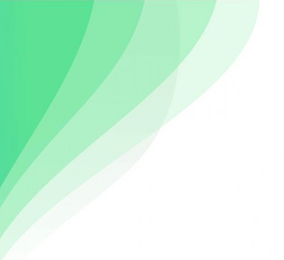 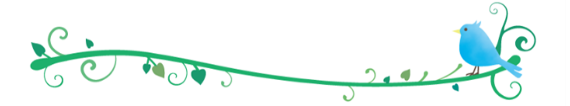 国土交通省において平成２４年より設置しております公共交通事故被害者等支援室の取り組みの一環として「公共交通事故被害等支援フォーラム」を開催します。今年度は被害者やそのご家族の心理について、事故に対応する職員に生じる惨事ストレスケアについて講演いただきますので、ぜひご聴講ください。　　　　　令和５年１２月８日（金）　14：００-16:０0　　　　　　Microsoft Teams使用によるWEBフォーラム定員 １２０名（先着順）　どなたでも聴講いただけます申込方法　別紙　参加申込書のとおり締切り▶令和５年11月30日（木）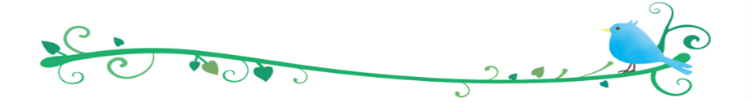 受付後にメールで入室用URLをお知らせします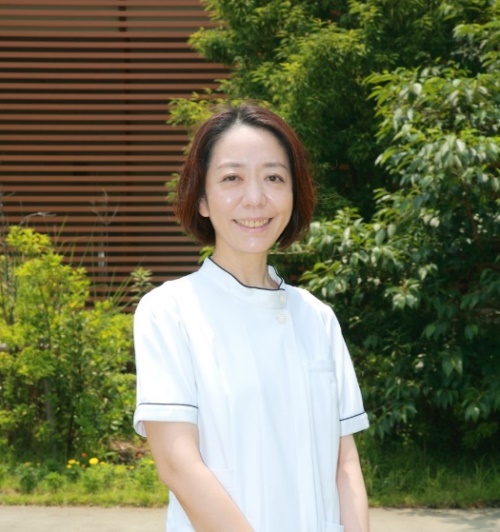 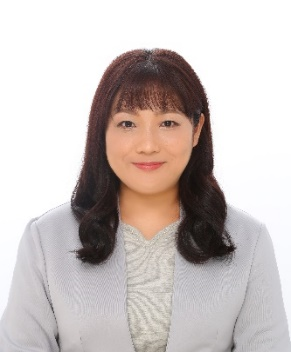 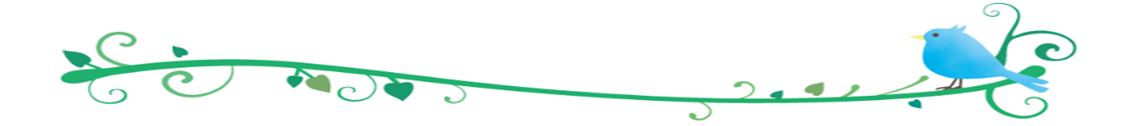 主催　　　　　国土交通省　近畿運輸局、神戸運輸監理部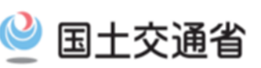 　　　　　　　　内閣府　沖縄総合事務局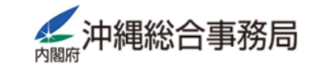 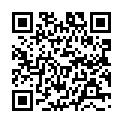 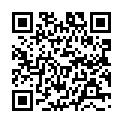 【申込方法】この申込書を添付し、メールにてお申し込みください。【宛先】kanribusoumu-s58ks@mlit.go.jp 【締切】令和５年１１月３０日（木）【お問い合わせ先】神戸運輸監理部総務企画部総務課　０７８－３２１－３１４１ご連絡ご担当者ご所属：　　　　　　　　　　　　　　　　　　　　　　　　お名前：　　　　　　　　　　　　　　　　　　　　　　　　連絡先お電話番号：　　　　　　　　　　　　　　　　　　　■お申し込みは先着順とし、締切前に定員に達した場合は、その時点で受付を終了します。■ご記入いただいた個人情報は、本目的以外に一切使用致しません。■ kanribusoumu-s58ks@mlit.go.jp からのメールを受け取れるように設定をお願いします。■メールアドレスは正確に記載して下さい。誤記載がありますと入室用URLをお送り致しかねます。※なお、１２月４日を目途に入室用URL及び諸注意を、受信状況のテストをかねてご記載のメールアドレスにお送り致します。予定日を過ぎてもメールが届かない場合は、kanribusoumu-s58ks@mlit.go.jp あて、ご連絡をお願いします。■入室用URLの無断転送はお控えください。 所属氏名メールアドレス